23 -заседание  27 –созываҠАРАР                                                        РЕШЕНИЕО выделении средств за счет остатка на 01.01.2018 годаВ соответствии с п. 10 решения  Совета сельского поселения Мутабашевский сельсовет муниципального района Аскинский район Республики Башкортостан № 02 от 18 декабря 2014 года  «О бюджете сельского поселения Мутабашевский сельсовет муниципального района Аскинский район Республики Башкортостан на 2015 год и на плановый период 2016 и 2017 годов» Совет сельского поселения Мутабашевский сельсовет муниципального района  Аскинский район Республики Башкортостан РЕШИЛ:1.Средства за счет остатка на начало года 01.01.2018 года в сумме 60 000,00 (Шестьдесят тысяч ) рублей направить на следующие цели:2.Внести соответствующие изменения в бюджет сельского поселения.Глава сельского поселения Мутабашевский сельсоветмуниципального района Аскинский районРеспублики Башкортостан :                                          А.Г.Файзуллин с.Старый Мутабаш01 февраля  2018 г №  148БАШҠОРТОСТАН РЕСПУБЛИКАҺЫАСҠЫН  РАЙОНЫМУНИЦИПАЛЬ РАЙОНЫНЫҢМОТАБАШ АУЫЛ  СОВЕТЫ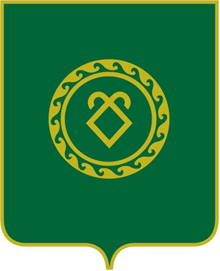 СОВЕТ   СЕЛЬСКОГО ПОСЕЛЕНИЯМУТАБАШЕВСКИЙ СЕЛЬСОВЕТМУНИЦИПАЛЬНОГО РАЙОНААСКИНСКИЙ РАЙОНРЕСПУБЛИКИ  БАШКОРТОСТАН№ п\пКодыСумма (руб)Назначение платежа1.\0503\791\05\1\01\S2471\244\226.10\ФЗ.131.03.11\\15010\\       013-11121010 000,00Экспертиза достоверности определения сметной стоимости2.\0503\791\08\1\01\06050\244\310.2\ФЗ.131.03.11\\15010\\       013-11121050 000,00Приобретение мотопомпы3.\0104\791\99\0\00\02040\242\226.7\ФЗ.131.03.141\\15101\\     013-111210   3000,00Программное обеспечениеИТОГО63000,00